eBilling – Preserve Claim Number When CloningPatch IB*2*433Patch PRCA*4.5*270Release Notes and Installation GuideVersion 1.0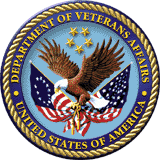 May 2011Veterans AffairsProduct Development (PD)This page included for two-sided copying.)Revision HistoryThis page included for two-sided copying.)Table of Contents1	Introduction	11.1	Hardware Compatibility	11.2	System Specifications	11.3	Installation and Configuration Notes	11.4	Supported Functionality	22	Release Changes and Enhancements	22.1	New Option	22.1.1	UB82	32.1.2	CSA	32.1.3	MRW	42.1.4	CRD	42.2	Modified Option	63	SUPPORT INFORMATION	6This page included for two-sided copying.)IntroductionRelease Date: May 2011Patch Release: IB*2*433   PRCA*4.5*270Initial Release Version: 1.0The purpose of these patches are to provide the ability for sites to correct claims that have been either rejected at some stage in the processing of the claim or adjudicated by the payer and denied for some reason, a correctable reason, and to have the corrected version of the claim maintain the original claim number.  Once corrected, the site can then resubmit the claim, electronically or by mail, to the payer for reprocessing. The changes are primarily to the Integrated Billing (IB) module, Patch IB*2*433.  Because there is a correlation between claim numbers in IB and claim numbers in Accounts Receivable (AR), the accompanying AR patch, Patch PRCA*4.5*270 modifies the BILL NUMBER field of the ACCOUNTS RECEIVABLE file to support adding the iteration number to the claim number of the original claim once it has been cancelled via the new correction process.These changes result from business needs identified by the Chief Business Office (CBO).  The ability to resubmit a rejected or denied claim with the original claim number is the normal process for most of the industry.  This capability will also provide the ability to better track the processing of claims as it will provide the ability to follow claims through the resubmission process and to track the changes that were required as a result of a rejections or denials.Hardware CompatibilityThese patches are enhancements to existing VistA legacy modules and require no special hardware considerations.System SpecificationsThese patches are enhancements to existing VistA legacy modules and require no special system considerations.Installation and Configuration NotesPRCA*4.5*270 and IB*2*433 should be installed together, with PRCA*4.5*270 being installed first.  PRCA*4.5*270 makes some modifications to the ACCOUNTS RECEIVABLE file (#430), BILL NO. field (#.01), specifically the field description and D cross-reference.  IB*2*433 contains the new Correct Rejected/Denied Claim menu option and protocol, as well as the routines to support this new function.  In addition, it also adds a new security key, IB CLON, which locks the Copy and Cancel [IB COPY AND CANCEL] menu option to limit future use of this existing option.  The IB patch also decreases the bottom margin of the LIST TEMPLATE:   IBCEM MRA MANAGEMENT, to allow for the addition of the new CR (Correct Bill) action to the MRW [IBCE MRA MANAGEMENT] menu option.The patches are to be installed using the KIDS  Installation  6 (Install package) option.Because the IB*2*433 patch includes new and modified menu options, if your system does NOT automatically rebuild menu trees as part of a nightly tasked option, it is recommended that you answer YES at the following prompt:Want KIDS to Rebuild Menu Trees Upon Completion of Install? NO//There are no pre or post-installation or configuration activities associated with this install.Supported FunctionalityThis release will provide a new IB option that will allow users to correct rejected or denied claims to third party insurance companies while maintaining the original claim number.Release Changes and EnhancementsNew OptionThe new option, Correct Rejected/Denied Bill [IB CORRECT REJECTED/DENIED] will be added to the following locations:UB82 - Third Party Billing Menu ... [IB THIRD PARTY BILLING MENU]CSA - Claims Status Awaiting Resolution [IBCE CLAIMS STATUS AWAITING]MRW - MRA Management WorkList [IBCE MRA MANAGEMENT]This new option cannot be used on claims with the following Billing Rate Types:INTERAGENCY SHARING AGREEMENTTRICARE or TRICARE REIMB.WORKMAN’S COMP. – Varies with which AR Fund the Workman’s Compensation claim is associatedWhen users attempt to use the CRD Correct Rejected/Denied Bill option to correct a rejected or denied claim which has an excluded Billing Rate Type, they will be warned that they must use the existing CLON Copy and Cancel option.Select Third Party Billing Menu Option: CRD  Correct Rejected/Denied BillEnter BILL NUMBER or Patient NAME:    K600XXX     IB,PATIENT1     XX-XX-XX     Outpatient     REIMBURSABLE INS.     PRNT/TXThis option cannot be used to correct some Billing Rate Types (Example: TRICARE).Use Copy and Cancel (CLON) to correct this bill.UB82Select Billing Supervisor Menu Option: ub82  Third Party Billing Menu   ADPR   Print Bill Addendum Sheet   AUTH   Authorize Bill Generation   BILL   Enter/Edit Billing Information   CANC   Cancel Bill   CLA    Multiple CLAIMSMANAGER Claim Send   CLON   Copy and Cancel   CPST   Copy for Secondary/Tertiary Bill   CRD    Correct Rejected/Denied Bill   DLST   Delete Auto Biller Results   GEN    Print Bill   INQU   Patient Billing Inquiry   LIST   Print Auto Biller Results   PRNT   Print Authorized Bills   RETN   Return Bill Menu ...   VIEW   View Bills Pending Transmission   VIST   Outpatient Visit Date InquiryCSAClaims Status Awaiting        Jul 14, 2010@15:51:06          Page:    1 of    1                        CLAIMS STATUS AWAITING RESOLUTION-DETAILMessage Status = NOT REVIEWED     Bill #   Payer Name          Patient Name          SSN  Svc Date   Curr Bal     K700XXX  MEDICARE (WNR)      IB,PATIENT 1         XXXX  XX/XX/XX   $3298.15     Svc Loc: HOSPITAL                      Division: ANYSITE VAMROC            Biller Name: IB,CLERK 3                Days Pending: 1250                        Date Rec'd: XX/XX/XX@08:31            Dt Generated: XX/XX/XX@06:38            Message Text:                                                                     Error    CODE NOT RECOGNIZED BY OPPS; ALTERNATE CODE FOR SAME SERVICE             MAY BE AVAILABLE.                                                             Patient: IB,P                                                            Service Dates: XX/XX/XX – XX/XX/XX                                              Source: Sent by non-payer (RTP)                                                         Enter ?? for more actions                                                 Cancel Bill               Process COB               Print Bill    Correct Bill              Retransmit Bill           Exit    EDI History Display       Review Status    Enter/Edit Comments       Third Party Joint Inq.Select Action: Quit//MRWMRA Management WorkList       Jul 14, 2010@15:55:24          Page:    1 of   11     Bill #       Svc Date Patient Name        SSN   Pt Resp  Bill Amt  Care/FormBILLER: IB,CLERK 45                                                       1   442-K602XXX  XX/XX/XX IB,PATIENT 33      XXXX      8.42    299.47  OP/1500        Insurers:  MEDICARE (WNR), UNITEDHEALTHCARE                                   MRA Status:  PROCESSED, Feb 28, 2007                                        2   442-K700XXX  XX/XX/XX IB,PATIENT56       XXXX      0.00     60.07  OP/1500        Insurers:  MEDICARE (WNR), UNITED COMMERCIAL TRAVELERS                        MRA Status:  DENIED, Oct 25, 2006                                           3   442-K700XXX  XX/XX/XX IB,PATIENT 2       XXXX    109.91    109.91  OP/1500        Insurers:  MEDICARE (WNR), AMERICAN REPUBLIC INSURANCE CO                     MRA Status:  DENIED, Nov 20, 2006                                           4   442-K700XXX  XX/XX/XX IB,PATIENT 6       XXXX      0.00    341.46  OP/UB-04       Insurers:  MEDICARE (WNR), MUTUAL OF OMAHA                                    MRA Status:  DENIED, Dec 05, 2006                                           5   442-K700XXX  XX/XX/XX IB,PATIENT 58      XXXX      0.00     76.36  OP/UB-04       Insurers:  MEDICARE (WNR), BLUE CROSS/BS NE (65+WY)                       +         Enter ?? for more actions                                             PC  Process COB           VC  View Comments         PM  Print MRAVE  View an EOB           CB  Cancel Bill           TP  Third Party Joint Inq.SU  Summary MRA Info      CR  Correct Bill          Q   ExitEC  Enter Comments        CC  Cancel/Clone A BillRS  Review Status         VB  View BillSelect Action: Quit//This new option will function in a manner similar to the existing Copy and Cancel option.  It should be used to correct claims that have been rejected at any stage in the claims processing (FSC, Emdeon or Insurance Company) or denied by the Insurance Company.  The old claim will be cancelled and renamed with the original claim number plus an incremental number, KXXXXXX-01.  A new claim, which is a copy of the original claim, will be created and will maintain the original claim number.CRDSelect Third Party Billing Menu Option: CRD  Correct Rejected/Denied BillEnter BILL NUMBER or Patient NAME:    K701XXX     IB,PATIENT T     06-22-10     Outpatient     REIMBURSABLE INS.     PRNT/TXARE YOU SURE YOU WANT TO CANCEL THIS BILL? No// y  (Yes)LAST CHANCE TO CHANGE YOUR MIND...CANCEL BILL?: y  (YES)REASON CANCELLED: Testing ...Bill has been cancelled...>> The receivable associated with the claim was cancelled.IB,PATIENT T (XXX-XX-XXXX)                                      DOB: XXX XX,XXXX================================================================================Rate Type     :  REIMBURSABLE INS.Event Date    :  XXX XX,XXXXSensitive     :  NOResponsible   :  INSURANCE CARRIER   (Specify CARRIER on SCREEN 3)Loc of Care   :  HOSPITAL (INCLUDES CLINIC) - INPT. OR OPT.Event Source  :  OutpatientTimeframe     :  ADMIT THRU DISCHARGE                 (Specify actual bill type fields on SCREENs 6/7)Bill From     :  XXX XX,XXXXBill To       :  XXX XX,XXXXInitial Bill# :  K701XXXCopied Bill#  :  K701XXX-01Please verify the above information for the bill you just entered.  Once thisinformation is accepted it will no longer be editable and you will be requiredto CANCEL THE BILL if changes to this information are necessary.IS THE ABOVE INFORMATION CORRECT AS SHOWN? Yes//Before the new claim is Authorized, the history will be displayed.  ... Executing A/R editsNo A/R errors foundEntered        : JUL 14, XXXX by IB,CLERK 1Copied         : Jul 14, XXXX by IB,CLERK 2Copied From    : K701XXX-01Reason Copied  : Testing WANT TO EDIT SCREENS? NO// THIS BILL WILL BE TRANSMITTED ELECTRONICALLYWANT TO AUTHORIZE BILL AT THIS TIME? No//The history will be available from the following locations:TPJI - Third Party Joint Inquiry [IBJ THIRD PARTY JOINT INQUIRY]INQ - Patient Billing Inquiry [IB OUTPUT FULL INQ BY BILL NO]BILL - Enter/Edit Billing Information [IB EDIT BILLING INFO]This option can NOT be used to correct a claim if any payment has been posted to the claim in Accounts Receivable (AR).  If any payment has been posted, then the old option Copy and Cancel option must be used.Enter BILL NUMBER or Patient NAME: K600XXX     IB,PATIENT 20     XX-XX-XXXX     Outpatient     REIMBURSABLE INS.     PRNT/TXPlease note a PAYMENT of **$45** has been POSTED to this bill. Copy and cancel  (CLON) must be used to correct this bill.Enter BILL NUMBER or Patient NAME:Modified OptionThe existing option, Copy and Cancel [IB COPY AND CANCEL] will be locked with a new Security Key, IB CLON.SUPPORT INFORMATIONDuring Field Testing, these patches will be supported by the Office of Enterprise Development, the development team.  For the first 30 days following National Release, the development team will work with the Product Support team to assist with any issues that arrive related to these patches.  At the end of this 30 day period, assistance with issues related to these patches will be addressed through the Help Desk and the submittal of Remedy tickets if needed.DateVersionDescriptionAuthor05/04/20111.0Initial REDACTEDREDACTEDREDACTED